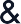 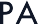 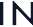 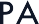 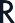 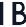 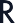 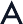 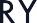 Технические данныеARCHITECTS MATTВысококачественная водоэмульсионная матовая краска со слабым запахом. Обладает водоотталкивающим эффектом, хорошей адгезией, а потому подходит для таких помещений, как кухни, ванные и другие помещения с высокой проходимостью. Подходит для внутренних работ. СВОЙСТВА:Степень блеска: матовая (меньше 5%).Теоретическая укрывистость: 13 м²/л (зависит от свойств окрашиваемой поверхности)Рекомендованная толщина пленки: 1 слой высохшей краски -30 мкрРекомендованное количество слоев: 2Высыхание поверхности: ** 1 часНанесение второго слоя: ** минимум через 4 часаОбъем твердых частиц в краске: 37%Цвета и оттенки: все оттенки из палитры Paint & Paper Library Объем тары: 750мл, 2.5л и 5л**Окончательное высыхание будет достигнуто к седьмому дню после нанесения краски; срок может быть меньше, он зависит от толщины нанесенного слоя краски и условий окружающей среды. СЕРТИФИКАТЫ И СТАНДАРТЫ: Соответствует стандарту BS EN ISO 7783, среднее отклонение:0,44м, средний показатель: 46г/м2 в деньКлассификация паропроницаемости (EN 1062-1), класс V2 (средний).Краска изготовлена в соответствии с: ISO 9001:2008, а также ISO 14001:2004 система мер по охране окружающей среды.Той-тест: BS EN71-3:2013 Краска отвечает нормативам по допустимой миграции некоторых элементов (сертификат предоставляется по запросу). Максимально разрешенное количество летучих органических соединений: 30 г/л (по стандартам 2004/42/ЕС на 2010); данная краска содержит летучих органических соединений: 1 г/л.  Соответствует нормам Air Quality Decree №2011-321, класс А. Продукт был протестирован в соответствии с нормами DIN EN 13 300 и классифицирован: Устойчивость к влажному истиранию - класс 1. Блеск – глубокоматовый. Коэффициент контрастности - класс 1. Степень перетира - отлично. Теоретическая укрывистость – 13м2/л. ПОДГОТОВКА ПОВЕРХНОСТИ: Ранее не окрашенная древесина: все сучки следует обработать специальным составом для сучковатой древесины, для того чтобы в последствии при высыхании краски в местах сучков не появились пятна. Смолистые породы деревьев следует очистить от капель смолы и обработать специальным праймером до нанесения грунта. Перед нанесением грунта убедитесь, что древесина сухая (содержание влаги в ней не более 15%). Не окрашивайте влажную или плохо просушенную древесину, т.к. это впоследствии приведет к растрескиванию дерева, отслоению краски, появлению блестящих пятен на поверхности краски, и, как результат, такая поверхность прослужит Вам недолго.Свежая древесина зеленого дуба должна простоять не окрашенной минимум шесть месяцев, не начинайте работы по ней раньше этого срока.Металлические поверхности: ранее не окрашенные металлические поверхности, сильно подверженные коррозии, следует тщательно очистить от ржавчины перед началом покрасочных работ. Изделия из пластика: для получения покрытия с высоким сроком эксплуатации, очистите и слегка отшлифуйте пластик, чтобы получить слегка шероховатую и однородную поверхность.Ранее окрашенная поверхность: удалите всю плохо держащуюся краску; хорошо держащаяся старая краска послужит дополнительным грунтом. Затем вымойте поверхность подходящим моющим средством (рекомендуем мыльный раствор). После этого обработайте поверхность наждачной бумагой, что также необходимо для лучшей адгезии последующих слоев краски. Если на окрашиваемой поверхности была нанесена матовая краска, рекомендуется загрунтовать краской, разбавленной на 20% чистой водой. Если окрашиваемой поверхности требуется реставрация, также проведите ее до нанесения грунта. Наносите грунт только на тщательно подготовленную поверхность для получения наилучших результатов.Ранее не окрашенный гипс: перед нанесением краски на гипс (если предметы/поверхности не гипсовые, а лишь обмазаны им) должно пройти не менее 4 недель, для того чтобы гипс полностью просох. Первый слой грунта следует разбавить чистой водой на 5-25% по объему, процент зависит от пористости поверхности. Наносите грунт кистью, двигаясь строго в одном направлении (сверху вниз, справа налево и т.п.), т.к. это снизит возможность образования потеков и равномерно запечатает все пористые участки поверхности.  Затем нанесите краску в два слоя. Перед нанесением краски на предметы/поверхности, полностью сделанные из гипса, должно пройти не менее 6 месяцев, чтобы гипс полностью высох. Ранее окрашенный гипс: очистите поверхность с помощью чуть влажной ветоши или губки от пыли, плохо держащейся старой краски и прочих загрязнений. Первый слой грунта следует разбавить чистой водой на 0-25% по объему, процент зависит от пористости поверхности. Затем нанесите один или два слоя неразбавленной краски Architects Matt.Если новая краска сильно отличается по цвету от старой, мы рекомендуем предварительно нанести грунт Paint & Paper Library Architects Undercoat, для того чтобы передать максимально верный оттенок новой краски. Краска не подходит для работ по ранее окрашенному известняку.ARCHITECTS MATTНАНЕСЕНИЕ КРАСКИ:Тщательно перемешайте краску перед нанесением. Не занимайтесь покрасочными работами, если температура окружающей среды ниже +5ºС.Нанесение кистью: мы рекомендуем использовать синтетические кисти удобного Вам размера. Новые кисти перед началом работ следует промыть в чистой воде, затем тщательно высушить с помощью сухой ткани. Не погружайте кисть слишком глубоко в банку с краской, краске не следует попадать на металлический держатель на ручке. Не набирайте на кисть слишком много краски, т.к. это может привести к образованию потеков на поверхности. Для достижения наилучшего результата рекомендуем работать кистью всегда в одном направлении (сверху вниз, слева направо и т.п.). Никогда не проводите кистью еще раз по уже окрашенному участку поверхности, поскольку краска там уже начала подсыхать и при полном высыхании краски в этом месте будет заметен след другого оттенка. Если Вы занимаетесь покрасочными работами в очень жарких условиях, или же существует поток жаркого сухого воздуха рядом с окрашиваемой поверхностью, мы рекомендуем разбавить краску на 10-15% специальным водным кондиционером для водных красок. Это можно использовать также для покраски больших площадей, однако для этих целей рекомендуется использовать валик.Нанесение валиком: для получения наилучшего результата рекомендуем использовать валик с мелкой микрофиброй из коротковорсовой шерсти. Валики с длинноворсовой шерстью подходят для покраски не гладкой поверхности, поскольку ворсинки равномерно прокрасят все выступы и впадинки поверхности. Работайте валиком в одном направлении (сверху вниз, слева направо и т.п.), а также следите за тем, чтобы стык между уже нанесенной полосой краски и наносимой сейчас был в этот момент влажным, краска на нем еще не высохла (это поможет избежать появления полосок другого оттенка после высыхания краски). Если Вы занимаетесь покрасочными работами в очень жарких условиях, или же существует поток жаркого сухого воздуха рядом с окрашиваемой поверхностью, мы рекомендуем разбавить краску на 10-15% специальным водным кондиционером для водных красок.Распыление краски:ОЧИСТКА РАБОЧИХ ИНСТРУМЕНТОВ: Сразу после окончания покрасочных работ максимально очистите инструмент от краски, затем промойте его в чистой воде. Не храните кисти и валики в воде до следующего использования, т.к. это приводит к ухудшению качеств инструмента и в последствии негативно скажется на результате при нанесении краски. УСЛОВИЯ ХРАНЕНИЯ:Остатки краски храните в сухом, прохладном месте, оберегайте от замерзания и попадания прямых солнечных лучей. Убедитесь, что крышка плотно закрыта. Срок годности неоткрытой банки с краской при соблюдении описанных выше условий – 2 года. УХОД ЗА ОКРАШЕННОЙ ПОВЕРХНОСТЬЮ: Чистка поверхности: окрашенную краской Architecs Matt поверхность можно подвергать чистке при наличии небольших загрязнений. Подойдут чистая губка или мягкая ветошь и теплый мыльный раствор, хорошо разбавленный водой. Смочите губку/ветошь в растворе, хорошо отожмите и легкими движениями очистите поверхность от загрязнений. Затем смочите губку/ветошь в чистой теплой воде и аккуратно удалите мыльные следы. Для того чтобы предотвратить оседание на поверхности пыли, грязи и т.п., хорошо проветривайте помещение (например, когда занимаетесь готовкой и возможно оседание пара или жирных частиц на поверхности). Лучшим способом очистить окрашенную краской Pure Flat Emulsion поверхность является использование пылесоса со специальной насадкой.При соприкосновении мебели с окрашенной Architecs Matt поверхностью на краске могут остаться следы. Выходом может стать использование специальных чехлов или небольших кусочков мягкой материи для ножек мебели и острых углов, которые соприкасаются с окрашенной поверхностью.Особые указания: в течение недели после окрашивания поверхности не ставьте на нее тяжелые предметы, иначе на ней останутся следы. Реставрация небольших повреждений поверхности: немного зачистите поврежденный участок, нанесите подходящий грунт. Затем нанесите один или два слоя краски, стараясь не «заезжать» на ранее окрашенный неповрежденный участок. Однако, как показывает практика, подобная реставрация «пятнами» практически всегда приводит к ухудшению общего внешнего вида. Утилизация:Тару и неиспользованную краску следует передать специально уполномоченной мусороуборочной компании для дальнейшей утилизации в соответствии с современными стандартами по защите окружающей среды.Пустая металлическая тара может пойти на переработку (предварительно удалите пластиковые ручки на банках).Техника безопасности при работе с краской:Обязательно ознакомьтесь с инструкцией, находящейся на банке с краской, перед началом покрасочных работ! Обеспечьте хорошую вентиляцию в окрашиваемом помещении на все время работы и при последующем высыхании краски. Для получения более подробной информации обратитесь к специальному регламенту по технике безопасности при работе с краской. Пневматический распылитель:Безвоздушный распылитель:Разведение водой:до 40% водыРазведение водой:до 20% водыРазмер сопла:1.60-Размер сопла:0.28-Давление:40-60 psiДавление:1800-2800 psi